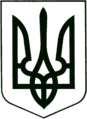                                САХНОВЩИНСЬКА СЕЛИЩНА РАДА              КРАСНОГРАДСЬКОГО РАЙОНУ  ХАРКІВСЬКОЇ ОБЛАСТІ ВІДДІЛ ОСВІТИ, КУЛЬТУРИ, МОЛОДІ ТА СПОРТУ НАКАЗ09.03.2022			             Сахновщина	            	                     № 33Про визначення переліку та обсягівзакупівель товарів, робіт і послуг, які  необхідно здійснити для забезпечення потреб закладів освіти та культури Сахновщинської селищної ради                                                                       «ЗАТВЕРДЖЕНО»                                                           наказ начальника відділу освіти,                                                             культури, молоді та спорту                                                            Сахновщинської  селищної ради	  від 09 березня 2022 року № 33ПЕРЕЛІК ТА ОБСЯГИ ЗАКУПІВЕЛЬ ТОВАРІВ, РОБІТ І ПОСЛУГНачальник відділу освіти,культури, молоді та спорту     		                        Григорій ПЕРКІН                                                                                                      З наказом начальника відділу освіти,                                                             культури, молоді та спорту                                                            Сахновщинської  селищної ради	  від 09 березня 2022 року № 33                                       ознайомлена:1. «____»____________ 2022  __________________  Людмила БАЛАКШИНА, уповноважена особа за організацію та проведення закупівель товарів, робіт і послуг.Головний спеціаліст відділу освіти,                            культури, молоді та спорту	Наталія ПРИХОДЬКО Юрист відділу освіти,                                              культури, молоді та спорту	Віта СІДОРОВА    У зв’язку з військовою агресією Російської Федерації проти України, що стало підставою введення воєнного стану із 05 години 30 хвилин 24.02.2022 строком на 30 діб, відповідно до Указу Президента України від 24.02.2022 № 64/2022 « Про введення воєнного стану в Україні» , а також у зв’язку з наявною потребою в закупівлі товарів, робіт і послуг, керуючись постановою Кабінету Міністрів України  " Про деякі питання здійснення оборонних та публічних закупівель товарів, робіт і послуг в умовах воєнного стану" від 28.02. 2022  № 169 (далі - Постанова),    наказую:Затвердити перелік та обсяги  закупівель товарів, робіт і послуг, які необхідно здійснити для забезпечення потреб закладів освіти та культури Сахновщинської селищної ради,  що додається.Відповідальним за виконанням Постанови призначити уповноважену особу за організацію та проведення закупівель товарів, робіт і послуг Людмилу БАЛАКШИНУ - бухгалтера централізованої бухгалтерії відділу освіти, культури, молоді та спорту Сахновщинської селищної ради. 		3. Контроль за виконанням  наказу залишаю за собою.Начальник відділу освіти,культури, молоді та спорту     		                        Григорій ПЕРКІН                                           №з/пТовари, роботи і послуги, закупівлю яких необхідно здійснитиКод за ДК 021:2015«Єдиний закупівельний словник»Обсяг закупівлі1Вугілля кам’яне марки ДГВугілля кам’яне марки Гкод ДК 021:2015 - 09110000-3  - Тверде паливо89825 т61150 т